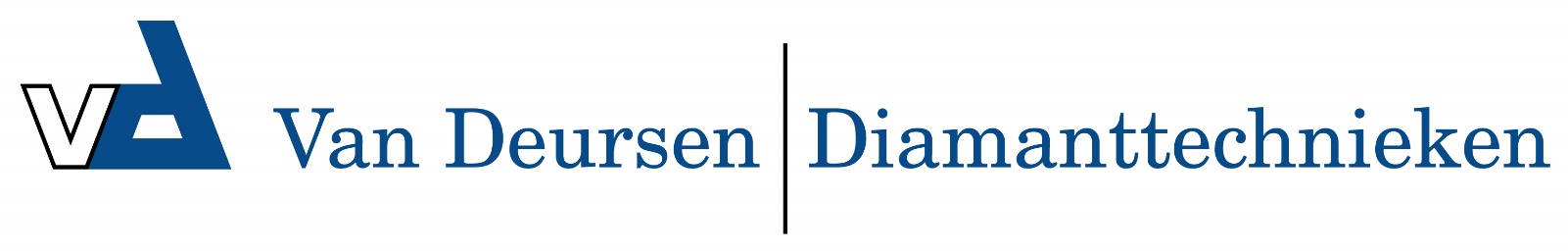 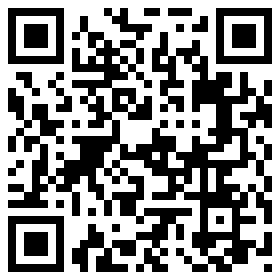 Big liner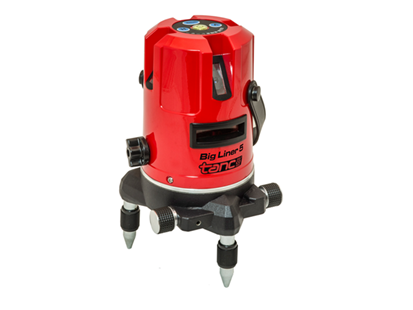 Compacte zelfnivellerende lijnlaser.
1 horizontale lijn 120° en 4 verticale lijnen 150°
Breed inzetbaar, speciaal geschikt voor binnengebruik: wanden, plafonds etc.

Loodlijnfunctie en referentiepunten op horizontale lijn (kruis) en op 4 verticale lijnen.

Voorzien van transportvergrendeling, geleverd met adapter en batterijen in koffer.
2 jaar garantie.

Optioneel verkrijgbaar: handontvanger voor gebruik op grotere afstand of incidenteel buitengebruik.

Geschikt voor gebruik met statief LET-C (optioneel verkrijgbaar).Artikelnummer3042008nivelleermethodezelfnivellerend pendelsysteembereik binnen10 meterbereik buitenca. 30 meterlaserdiode4 x 635 nm, loodlijn 650 nmklasse2meetnauwkeurigheid5m. +/- 1mm.gewicht (incl. batterijen)1 kgnivelleerbereik+/- 3°voeding3x AA alkalinebatterijen of AC/DC adapter